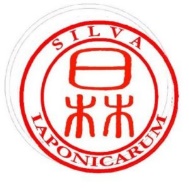 Silva Iaponicarum | 論文査読用紙査読者番号:論文題名:査読日:　令和　年　　月　　日I. 原稿に関する質問。査読いただきました原稿に関する１～４の肯否質問にお答え、ならびに質問5のa～dの選択肢の１つをご指示ください。本稿は最新かつ独創的な研究成果を発表していますか。本稿の題名はその内容を正確に反映していますか。本稿の構成は論理的でわかりやすいですか。本稿の参考文献は適切、充分、そして最新の研究業績から成っていますか。本稿の掲載に関するご意見はいかがですか。修正・書き直し無しで掲載しても差し支えありません。細かい箇所をいくつか修正してから掲載しても問題ありません。大幅の修正・書き直しの追加という条件付きで掲載すべきです。学術論文としての価値が足りなく、掲載すべきではないです。II. 所見　(任意). 